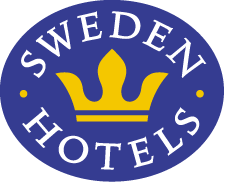 Pressrelease	15 mars 2013				Sex nya medlemshotell till Sweden Hotels i marsSweden Hotels fortsätter sin snabba expansion i Sverige. 1 mars anslöt ytterligare sex nya hotell till kedjan, och Sweden Hotels samlar numera 58 privatägda, tre- och fyrstjärniga hotell runtom i landet.  Sweden Hotels har utökat med hotell i Uppsala, Katrineholm, Malmö, Linköping och Malmköping under de senaste veckorna. De flesta av de nya hotellen är anrika och klassiska hotell, som Grand Hotell Hörnan och Eklundshof, båda i Uppsala; Mayfair Hotel Tunneln i Malmö; Hotel Statt i Katrineholm och Park Hotel i Linköping. Hotel Malmköping, som ligger strax norr om Flen, är inrymt i en modernare byggnad som renoverats och rustats upp under hösten.I kedjan ryms allt från små, mysiga hotell och herrgårdar till stora fullserviceanläggningar, stadshotell och konferenshotell. – Det är det som är charmen med Sweden Hotels, säger Eva Palmgren, VD på Sweden Hotels. - Inget hotell är det andra likt, och vi har inga gemensamma centraliserade koncept. Varje nytt möte med gästen blir därför unikt. Alla medlemshotell är privatägda och alla är stjärnmärkta enligt European Hotelstars Union. - Att sätta Sweden Hotels varumärke på kartan igen har varit en fantastisk resa, säger Eva Palmgren, som för sju år sedan påbörjade återuppbyggnaden av hotellkedjan. – När jag började hade vi sju medlemshotell, fortsätter Eva, och tack vare duktiga medarbetare och ett vinnande affärsupplägg har vi vuxit med över 700% sedan dess. Hotellkedjans mål är att samla 250 bra hotell till år 2020. ___________________________________________________________För mer information: www.swedenhotels.se, vårt pressrum på MyNewsdesk eller kontaktaVD/pressansvarig Sweden Hotels, Eva Palmgren, 070-680 4220, eva.palmgren@swedenhotels.se_______________________________________________________Sweden Hotels är den personliga hotellkedjan – Hotels with a Personality! Kedjan är i stark tillväxt med tre- och fyrstjärniga hotell spridda över hela landet. Samtliga hotell är privatägda, och upplevelsen på plats skall ge det där lilla extra som bara ett personligt, privatägt hotell kan ge. Kedjans målsättning är att vara landets bästa och mest personliga hotellkedja. Sweden Hotels tillhandahåller stamgästprogrammet Gästklubben, inköpsavtal, ett välkänt varumärke, gemensam marknadsföring och flera bokningskanaler för en internationell närvaro. Hotellkedjan samarbetar med Akzent Hotels, med ett hundratal privatägda hotell i Tyskland, Schweiz och Österrike, Villa Quaranta Park Hotel utanför Verona i Italien samt Blue Dream Resort i Brasilien. Hotellkedjan stödjer Ngamwanza Children Support Centre i Nairobi, Kenya. Fenix Hospitality Sweden AB äger och förvaltar varumärkena Sweden Hotels och Gästklubben. Kedjan grundades 1977 och servicekontoret ligger på Lilla Bommen i Göteborg.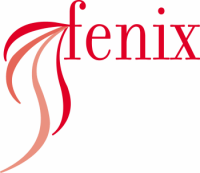 